ПАМЯТКАкак вести себя при встрече с медведемПОМНИТЕ: лучший способ предотвратить конфликт при встрече с медведем – это избежать встречи с ним!  Чтобы уменьшить вероятность встречи и нападения медведя необходимо соблюдать следующие правила:нельзя устраивать возле населённых пунктов, троп, в местах отдыха свалки из пищевых отходов. Медведи обладают хорошо развитым обонянием и легко обнаруживают и раскапывают даже захороненные на значительной глубине органические остатки;увидев случайно вышедшего на дорогу медведя, никогда, ни в коем случае не подкармливайте его. Кормление медведей - запрещено!!! В вашей подкормке медведь не нуждается, но начав прикармливать медведя вы воспитываете в нем попрошайку, который очень быстро начнёт уже требовать корма, и если не получит его, то становится агрессивным и способен напасть на человека, страх перед которым он теряет. Помните, что своими действиями вы ставите под угрозу жизнь других людей;ни при каких обстоятельствах нельзя приближаться к останкам павших животных, местам нахождения мертвой рыбы и другим естественным привадам, являющимся значительным источником животной разложившейся пищи. В первую очередь это касается добычи самого бурого медведя. Помните: потревоженный на добыче медведь в большинстве случаев переходит в нападение;чтобы избежать неожиданного столкновения с медведем, необходимо передвигаться в лесу шумно, свободно и громко переговариваясь, и желательно группой не менее 3 человек;наличие с вами собак, не боящихся присутствия зверя, обладающих злобной реакцией в значительной степени поможет обезопасить Вас от появления медведя. Ни в коем случае нельзя использовать для охраны комнатных и декоративных собак. Лучше всего использовать для целей охраны лаек и немецких овчарок. Помните, что домашние животные и их еда также могут привлекать медведей;во избежание встреч с медведем желательно во время передвижения по тайге и лесным массивам не пользоваться медвежьими тропами. Тропы, пробитые медведем, отличаются от всех других троп тем, что они представляют собой две параллельные цепочки ямок на расстоянии 20 см друг от друга. Старайтесь избегать участков высокотравья, зарослей, движения по берегам рек и вдоль нерестилищ - мест возможного отдыха медведя. Идите по местам открытым, где вы можете увидеть медведя достаточно далеко, избегайте ходить по лесу в сумерках или ночью;увидев медведя в отдалении, не приближайтесь к нему, осторожно покиньте это место, обойдите его стороной;при неожиданной встрече с медведем, сохраняя спокойствие, оставайтесь на месте (как бы это ни было страшно). Категорически нельзя убегать от зверя. Старайтесь отпугнуть медведя звоном металлических предметов, громким криком, голосом, выстрелами в воздух и при этом, медленно отступайте назад. Если поблизости нет надёжного укрытия или убежища, необходимо встретить опасность, стоя лицом к лицу. Людей выдержавших таким образом атаку медведя больше, чем тех, кто смог спастись бегством. В крайнем случае, можно спастись от медведя на дереве, если успеете на него забраться;никогда, ни при каких обстоятельствах не приближайтесь к медвежатам, какими бы они не казались вам милыми и симпатичными. Не пытайтесь их накормить или подманить. Если вы с ними случайно встретились, или они вышли к месту вашего отдыха, немедленно остановитесь, быстро оглядитесь и как можно быстрее ищите путь к отступлению. Медвежата любопытны и если они направляются к вам, отгоните их громкими криками. Помните, что где-то рядом медведица;находясь с детьми в лесу, будьте всегда предельно внимательны. Дети должны быть всегда у вас на виду, не позволяйте им уходить далеко, залазить в заросли кустов и высокотравья;категорически запрещается подходить к раненному либо попавшему в самолов медведю;отпугивая медведя выстрелами, не пытайтесь стрелять в самого медведя. Медведь подранок - предельно опасен! Даже если он уйдёт от Вас, то может стать серьёзной опасностью для других людей;при обнаружении медведя, проявляющего агрессию, раненого медведя, медведя попавшего в самолов (петлю), медведя нападающего на домашний скот нужно немедленно предупредить других людей, находящихся в том же месте или в непосредственной близости от него и сообщить в полицию или службу спасения.Поведение человека при непосредственном нападении медведя   Необходимо знать, что медведь обычно тоже не уверен в необходимости нападать на вас, он вас побаивается. Даже броски в вашу сторону – это чаще всего имитация нападения, призванная заставить вас удалится. Не демонстрируйте признаков агрессии по отношению к медведю, не кидайте в медведя камнями или палками. Медленно уйдите с этого места и никогда не бегите!    Если вы не вооружены или вооружены маломощным оружием, то самое лучшее, что вы можете сделать – это попытаться отвлечь внимание медведя. Положите что-нибудь перед собой. Вашу корзину, рюкзак, сеть, иные рыболовные снасти. Если у вас есть баллон с перцовым составом, то распылите его перед самой мордой медведя, желательно направлять струю в глаза и пасть зверя. Если отвлечь медведя не удалось, а болона у вас нет, то ложитесь на землю в позу эмбриона или на живот. Сомкните руки на шее и защищайте голову. Притворитесь мертвыми. Известно много случаев, когда атакующие медведи теряли всякий интерес к неподвижно лежащему человеку. Не двигайтесь, даже если вам покажется, что медведь на вас не смотрит, или, что он удаляется. Он продолжает напряженно за вами следить. Лучше дождаться, когда он действительно уйдет. Это произойдет тем скорее, чем более неподвижны вы будете. Таким вы кажетесь ему менее опасным, а значить, в меньшей степени вызываете у него ответную реакцию.   Если,  не смотря на все эти меры, медведь начинает вас трепать или грызть, то отбивайтесь. Не бойтесь боли, в этот момент вы ее не будете чувствовать. Главное для вас – спасти жизнь, а для этого надо прекратить атаку медведя. Постарайтесь нанести ему как можно более болезненные удары. Не рассчитываете ему нанести смертельный удар, бейте по глазам, если есть нож – то бейте ножом, цельтесь в глаз. Главное помнить, что в самой, казалось бы, отчаянной ситуации, есть шанс, пусть и не большой, и от того, как вы распорядитесь этим шансом зависит ваша жизнь.      Если  у вас есть огнестрельное оружие, то не спишите им воспользоваться. Необходимо твердо знать, что для обороны от медведя можно использовать только оружие, способное остановить наподдающего медведя. Для этого оружие должно обладать достаточной мощью. Не верьте сказкам о том, что медведя можно убить из «мелкашки». Использование неподходящего оружия способно лишь усугубить конфликтную ситуацию, а не спасти вас. ПОМНИТЕ! Выстрел – самая крайняя мера во время встречи с медведем. В нападающего медведя предпочтительнее всего стрелять на самом коротком расстоянии не более пяти метров, когда шанс промахнуться в него сводится  к минимуму. Никогда не стреляйте в голову атакующего зверя. Старайтесь сохранять хладнокровие. ПОМНИТЕ – хладнокровие спасет вашу жизнь! Нет единого универсального средства защиты от медведей, приведенные выше рекомендации нельзя рассматривать как абсолютную гарантию от несчастного случая, но снизить вероятность конфликтной ситуации они помогут.Если Вы стали очевидцем несчастного случая, и существует возможность сообщить о происшествии,  срочно обращайтесь за помощьюв МЧС России по телефонному номеру «01», с мобильного телефона «112» или ЕДДС Ягоднинского городского округа 2-20-81Отдел по делам ГО и ЧС администрацииЯгоднинского городского округа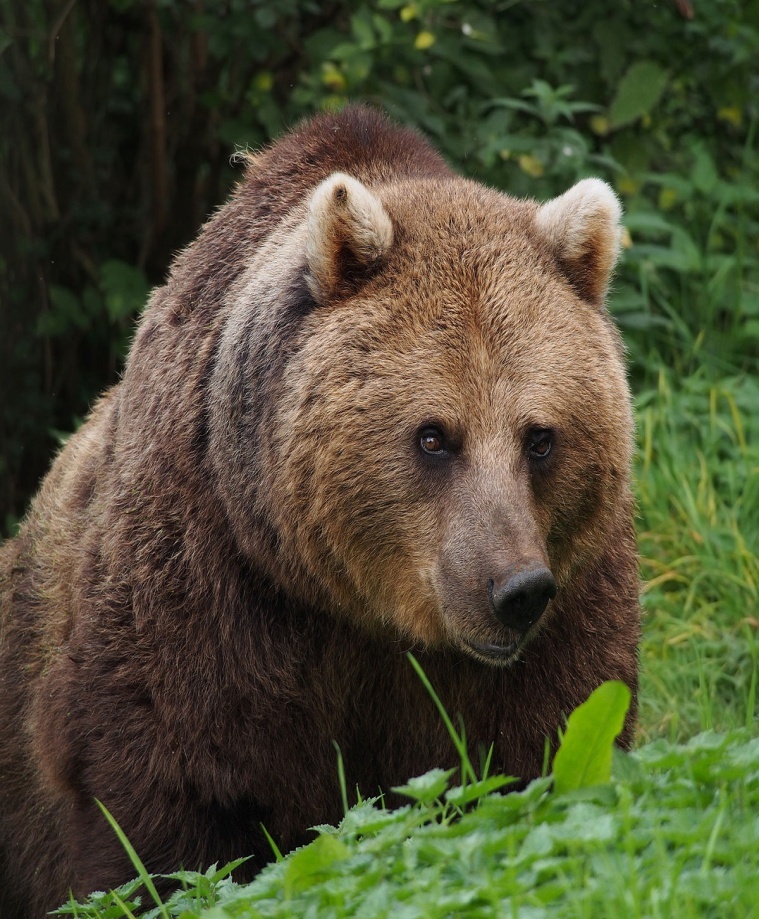   Медведь – крупный хищник, необычайно сильный и безусловно, опасный для человека.   Отдыхая в лесу, всегда помните, что встреча с медведем может произойти в любое время, в любом месте, и вы должны быть морально к этому готовы.  В связи с тем, что невозможно предусмотреть каждый конкретный случай встречи человека с медведем, с учетом складывающихся обстоятельств, нельзя дать единую сводку рекомендаций по данному вопросу, дающую абсолютные гарантии от несчастного случая при нападении зверя. В тоже время, данные советы могут свести вероятность конфликтной ситуации до минимума.  Медведь крайне редко нападает на человека: только если будет потревожен в зимней берлоге, ранен или захвачен врасплох с добычей. Опасны медведицы, имеющие при себе медвежат, "шатуны".   Конечно, все же лучше не доводить ситуацию до крайности, чтобы потом не чувствовать на себе когти косолапого. Встретив медведя, вне зависимости от его размеров, поведения и внешнего вида относитесь к нему как к грозному и мощному хищнику, с непредсказуемым поведением. В лесу нужно быть очень внимательным и обращать внимание на любые признаки, которые свидетельствуют о присутствии рядом медведя, чтобы увидеть его первым.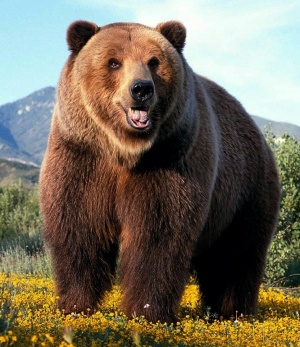 